ПРОЄКТ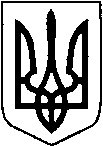 КОВЕЛЬСЬКА МІСЬКА РАДАВОЛИНСЬКОЇ ОБЛАСТІ                                                        РІШЕННЯ________                                           м.Ковель                                  № Про звіт постійної комісії міської ради з питань дотримання прав людини, депутатської діяльності та етики,законності і правопорядку, конфлікту інтересівВідповідно до статті 26 Закону України "Про місцеве самоврядування в Україні", статті 12 Регламенту Ковельської міської ради восьмого скликання, заслухавши звіт постійної комісії міської ради з питань дотримання прав людини, депутатської діяльності та етики, законності і правопорядку,  конфлікту інтересів  за період з листопада 2021 року по серпень 2022 року, міська рада ВИРІШИЛА:	1. Звіт постійної комісії міської ради з питань дотримання прав людини, депутатської діяльності та етики, законності і правопорядку,  конфлікту інтересів за період з листопада 2021 року по серпень 2022 року затвердити (додається).	2. Роботу постійної комісії міської ради з питань дотримання прав людини, депутатської діяльності та етики, законності і правопорядку,  конфлікту інтересів  за звітний період визнати задовільною.	3. Відділу “Секретаріат міської ради” (Валентина Приведенець) оприлюднити даний звіт на офіційному сайті міської ради.Міський голова                                                                          Ігор ЧАЙКА                                                                                                     ЗАТВЕРДЖЕНО                                                                                                 рішення міської ради                                                                                                                                                                                      _________  №   ЗВІТ ПОСТІЙНОЇ КОМІСІЇ МІСЬКОЇ РАДИ З ПИТАНЬ ДОТРИМАННЯ ПРАВ ЛЮДИНИ, ДЕПУТАТСЬКОЇ ДІЯЛЬНОСТІ ТА ЕТИКИ, ЗАКОННОСТІ І ПРАВОПОРЯДКУ, КОНФЛІКТУ ІНТЕРЕСІВ         Постійна комісія міської ради з питань дотримання прав людини, депутатської діяльності та етики, законності і правопорядку, конфлікту інтересів створена відповідно до статті 26, та статті 47 Закону України «Про місцеве самоврядування в Україні», рішенням Ковельської міської ради «Про утворення постійних комісій ради та затвердження їх складу» №1/5 від 03 грудня 2020 року та здійснює свої повноваження у відповідності до законів України «Про місцеве самоврядування в Україні», «Про статус депутатів місцевих рад», інших законодавчих та нормативних документів, Регламенту Ковельської міської ради восьмого скликання, Положення про постійні комісії та рішеннями міської ради.             До складу постійної комісії міської ради з питань дотримання прав людини, депутатської діяльності та етики, законності і правопорядку, конфлікту інтересів   входить 4 депутати міської ради: Мілінчук Андрій Валерійович – голова комісії, Федосюк Віра Іванівна – заступник  голови комісії, Середюк Тетяна Володимирівна – секретар комісії, Стасюк Галина Миколаївна – член комісії.          Свою діяльність постійна комісія здійснює на принципах законності, захисту прав і законних інтересів громадян, соціальної справедливості, колегіальності, гласності і врахування громадської думки, поєднання місцевих і державних інтересів, інтересів людини і всього населення Ковельської ТГ.          Функціональна спрямованість постійної комісії полягає в:попередньому розгляді та узгодженні проектів рішень, що стосуються питань законності, охорони громадського порядку, захисту прав і законних інтересів громадян, розвитку громад на території ТГ; розгляді питань, пов’язаних з удосконаленням правового регулювання конституційних прав і свобод людини із забезпеченням законності та правопорядку; аналізі дотримання законності в діяльності органів місцевого самоврядування, установ, організацій, підприємств і об'єднань всіх форм власності в межах своєї компетенції.           За звітний період з листопада 2021 року по серпень 2022 року  було проведено 19 засідань комісії, на яких розглянуто 132 питання порядку денного, а саме:про звіти міського голови, заступників та старост старостинських округів Ковельської міської територіальної громади;про звернення Ковельської міської ради щодо неприпустимості грубого наступу на фінансову спроможність місцевого самоврядування;про Програму економічного і соціального розвитку Ковельської територіальної громади на 2022 рік;про бюджет Ковельської міської територіальної громади на 2022 рік;про затвердження Статутів та Положень закладів;про затвердження програми профілактики правопорушень і злочинів на                  2022-2024 роки;про вжиття термінових заходів по стабілізації цін на продукти харчування та зупинення інфляції в Україні;про звернення до лідерів держав США, Франції, Німеччини, Великобританії, та представників міжнародної міжурядової організації НАТО щодо закриття повітряного простору над Україною;про затвердження Положення та складу узгоджувальної комісії щодо вирішення земельних спорів;про збільшення розмірів статутного капіталу комунальних підприємств;про  внесення змін в рішення Ковельської міської ради;про роботу відділів виконавчого комітету Ковельської міської ради;про затвердження переліку адміністративних послуг;про уповноваження старост Ковельської територіальної громади на посвідчення довіреностей;про затвердження  Правил благоустрою територій населених пунктів Ковельської територіальної громади;про внесення змін до Положення про порядок надання адресної матеріальної допомоги мешканцям Ковельської територіальної громади;про розгляд звернень депутатів щодо подання на присвоєння звання «Почесний громадянин міста Ковеля» (посмертно) загиблим у війні з російськими загарбниками військовослужбовцям;про звернення до Президента України, Верховної Ради України, начальника Волинської обласної військової адміністрації та вірян Української православної церкви Московського патріархату;про затвердження Правил утримання домашніх тварин у населених пунктах Ковельської територіальної громади та інші.Депутати міської ради за пропозицією комісії неодноразово ухвалювали звернення адресовані Президенту України, Прем'єр-міністру України, Голові Верховної Ради України, що стосувалися вирішення питань життєдіяльності міста.         Відповідно до затвердженого плану роботи міської ради депутати заслухали: інформація про роботу виконавчого комітету міської ради;інформація про стан боротьби зі злочинністю, забезпечення громадського порядку та виконання міської програми профілактики правопорушень і злочинів на 2021 рік;інформація про результати діяльності Ковельської окружної прокуратури за 2021 рік інше.         Питання розглянуті на засіданні комісії перш за все були пов’язані з розглядом питань порядку денного пленарних засідань ради. В цілому постійною комісією була проведена результативна і плідна робота. Незважаючи на зайнятість та завантаженість членів комісії за основним місцем роботи чи діяльності, проблем із кворумом не виникало. В цілому робота комісії будувалась на принципах законності, ефективності та поваги до політичних переконань. Не дивлячись на те, що до складу постійної комісії входять представники різних політичних переконань, комісія працювала злагоджено, відповідально та професійно.Голова  постійної комісії                                                                     Андрій МІЛІНЧУК 